MEINE KLANGCOLLAGE: SO KLINGT BEI MIR DER MORGEN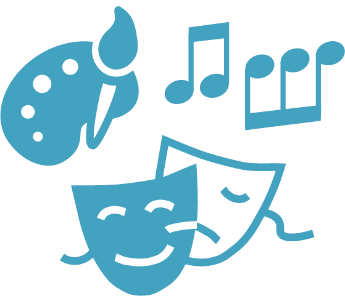 Karin Wittram„Jeden Morgen das Gleiche“ – Schüler*innen erleben morgens zu Hause vertraute Abläufe und vernehmen gewohnte Geräusche. Indem sie eine Klangcollage erarbeiten, lernen sie, sich und ihre Umwelt akustisch differenzierter wahrzunehmen und Klänge und Geräusche auf spielerische Weise zu verfremden. Dazu dient die App Koala Sampler, die vielfältige Möglichkeiten bietet, Klänge zu bearbeiten und die leicht zu bedienen ist.ZUORDNUNG ZU DEN STANDARDSHINWEISE Die Vorbereitung kann im Präsenzunterricht, bei selbstständigeren Schüler*innen aber auch in einer Online-Konferenz erfolgen. Vorhanden sein müssen Smartphones/Tablets und die App Koala Sampler. Über das Tutorial und ggf. eigene Übungen wird in die App eingeführt. Die Aufgabenstellung sollte vor Beginn geklärt sein.Durchführung: Die Aufgabe kann inhaltlich verändert werden, etwa mit anderen Vorgaben (z. B. „So klingt bei mir der Abend“ oder „So klingt mein Schulweg“) oder mit einer je nach Klassenstufe veränderten Track-Dauer zwischen 30 Sekunden und 3 Minuten.Die Auswertung erfolgt am Telefon, in einer Online-Konferenz oder im Präsenzunterricht. Mit älteren Schüler*innen kann das Feedback auch gemeinsam erarbeitet werden. Hinweise zur Bewertung je nach Jahrgangsstufe sind in der Checkliste zu finden. Bewertet werden kann die Klangcollage, wenn im Vorfeld transparente Kriterien vereinbart wurden. Alternativ: Die Aufgabe kann auch ohne App mit einer einfachen Aufnahmefunktion bearbeitet werden. Die Geräusche können dann nur nacheinander abgespielt werden. Für eine Bearbeitung oder mehrspurige Aufnahme wird stets eine App benötigt. Im Präsenzunterricht eignet sich die Aufgabe als Gruppenarbeit, bei der Klänge von der Gruppe erzeugt und aufgenommen werden.BAUSTEINE FÜR DEN UNTERRICHTLiteratur, Links und EMPFEHLUNGENInformationen zu den unterrichtsbausteinen Standards im Basiscurriculum Medienbildunggrundlegende Funktionen von […] Audio- und Videobearbeitungsprogrammen nutzen (D)die Gestaltung und Wirkung von eigenen Medienproduktionen nach vorgegebenen Kriterien einschätzen (D)eigene Gestaltungsprozesse mit unterschiedlichen Medien umsetzen (D)Standards im Fachmit Tönen, Klängen und Geräuschen experimentieren (A/B)den Umgang mit Musik im Familien- und Freundeskreis untersuchen und Einflüsse auf die eigene Person beschreiben (C)in musikpraktischen Erarbeitungsprozessen konstruktive Vorschläge machen (D)Thema / SchwerpunktMethode und InhaltMaterialien und LinksDie App Koala Sampler 
kennenlernenPräsenzunterricht oder Online-Konferenz mit Lehrkraft:Tutorial und / oder Handout und / oder Schritt-für-Schritt-Anleitung ansehen und mit den Schüler*innen besprechenApp herunterladen und testen Arbeitsaufträge und dazugehörige Arbeitsblätter mit Aufgabenstellung besprechenSmartphones / TabletsTutorial zu Koala Sampler https://youtu.be/z1FnXeu6x5AHandout zu Koala Sampler: https://s.bsbb.eu/deSchritt-für-Schritt-Anleitung zur Arbeit mit dem Koala Sampler: https://s.bsbb.eu/df So klingt bei mir der Morgen: Eine Klangcollage gestaltenIndividuelle Arbeit zu Hause mit Smartphones / Tablets und verschiedenen Materialien für Geräusche:Bild der eigenen Stimmung am Morgen zeichnenGeräusche aufnehmen, bearbeiten, mischenSmartphones / TabletsArbeitsblatt 1: https://s.bsbb.eu/dg evtl. verschiedene Materialien für GeräuscheDie Gestaltung der Klangcollage erklären und reflektierenIndividuelle Arbeit zu Hause – Gestaltung der Klangcollage:aufgenommene Klänge benennen und den Grund für die Aufnahme erklärenden Arbeitsauftrag bewertenGelungenes dokumentierenIdee für eine weitere Klangcollage entwickelnArbeitsblatt 2: https://s.bsbb.eu/dh Die Klangcollagen vorstellenIndividuelle Arbeit im Präsenzunterricht oder zu Hause – Auswertung der KlangcollageKlangcollage einer Mitschülerin oder eines Mitschülers anhörenFeedback zu einer Klangcollage gebeneine Nachfrage stellen und / oder einen Tipp gebenüber die Klangcollage die morgendliche Stimmung der Mitschülerin oder des Mitschülers am Morgen erschließenArbeitsblatt 3: https://s.bsbb.eu/di Klangcollagen ggf. über einen digitalen Speicher teilen, z. B. Cryptpad: https://cryptpad.frLearning Snack zu Cryptpad: https://s.bsbb.eu/cc Feedback zu den Klangcollagen geben fakultativ: Die Klangcollagen bewerten Feedback und / oder Bewertung SelbsteinschätzungEinschätzung durch die LehrkraftCheckliste: https://s.bsbb.eu/djAlternativ Oncoo-Zielscheibe als digitales Feedback-Tool: https://www.oncoo.de/oncoo.php Learning Snack zu Oncoo: https://s.bsbb.eu/c7 Zuordnung zu den Standards des Basiscurriculums Sprachbildunginformierende Texte […] unter Nutzung von geeigneten Textmustern und -bausteinen sowie von Wortlisten schreiben (D)die eigene Meinung unter Nutzung von geeigneten sprachlichen Mitteln und Wortlisten darlegen (D)Zuordnung zu den übergreifenden ThemenKulturelle BildungAllwardt, Torsten (2018). Unterrichtsbaustein: Programmatische Musik am PC entwerfen. https://digitallearninglab.de/unterrichtsbausteine/programmatische-musik-am-pc-entwerfen (abgerufen: 28.02.2021).Learning Snack. Cryptpad – sicherer Online-Speicher. https://www.learningsnacks.de/share/127469 (abgerufen: 28.02.2021).Learning Snack. Oncoo – kooperative Lernmethoden digital. https://www.learningsnacks.de/share/127795 (abgerufen: 28.02.2021).Musikland Niedersachsen. Unterrichtsmaterial: Musikapps zu Gast im Klassenzimmer – Koala Sampler. https://musikland-niedersachsen.de/musikvermittlung/zu-gast-im-klassenzimmer/apps/umaterial/ausgabe-4-koala-sampler/vorbereitung (abgerufen: 28.02.2021).Netzwerk tAPP – Musik mit Apps in der Kulturellen Bildung (2019). Klangforschungs- und Kompositionsprojekte mit Musikapps. http://musik-mit-apps.de/klangforschung-und-kompositionsprojekte-mit-musikapps (abgerufen: 28.02.2021). Wilke, Viola. BrainStorm: Material für Unterricht und mehr. https://www.violawilke.com (abgerufen: 28.02.2021).Wilke, Viola. Vom Sampling zur Performance – Musikproduktion mit der Koala Sampler App. https://bildungsserver.berlin-brandenburg.de/fileadmin/bbb/rlp-online/Teil_B/Medienbildung/Materialien/Medienbildung/Handout_Koala_Sampler.pdf (abgerufen: 28.02.2021). Wilke, Viola (2018). Koala-Sampler-App-Tutorial. https://www.youtube.com/watch?v=z1FnXeu6x5A (abgerufen: 28.02.2021). Begleitende Hinweisbroschüre: https://s.bsbb.eu/hinweise Unterrichtsbausteine für alle Fächer im Überblick: https://s.bsbb.eu/ueberblick Tutorials zu den in den Unterrichtsbausteinen genutzten digitalen Tools: https://s.bsbb.eu/tools